HUDEBNÍ NAUKA OSOBLAHA (4. ročník)zadání na týden 4. - 10. května 2020Stupnice stejnojmenné a paralelníStejnojmenné - mají stejné jméno - C dur = c moll - jedna je durová, druhá mollová.Paralelní - mají stejné předznamenání - C dur (0#  ) = a moll (0 #) - jedna je durová, druhá mollová.Vypracuj úkol v pracovním sešitě str. 55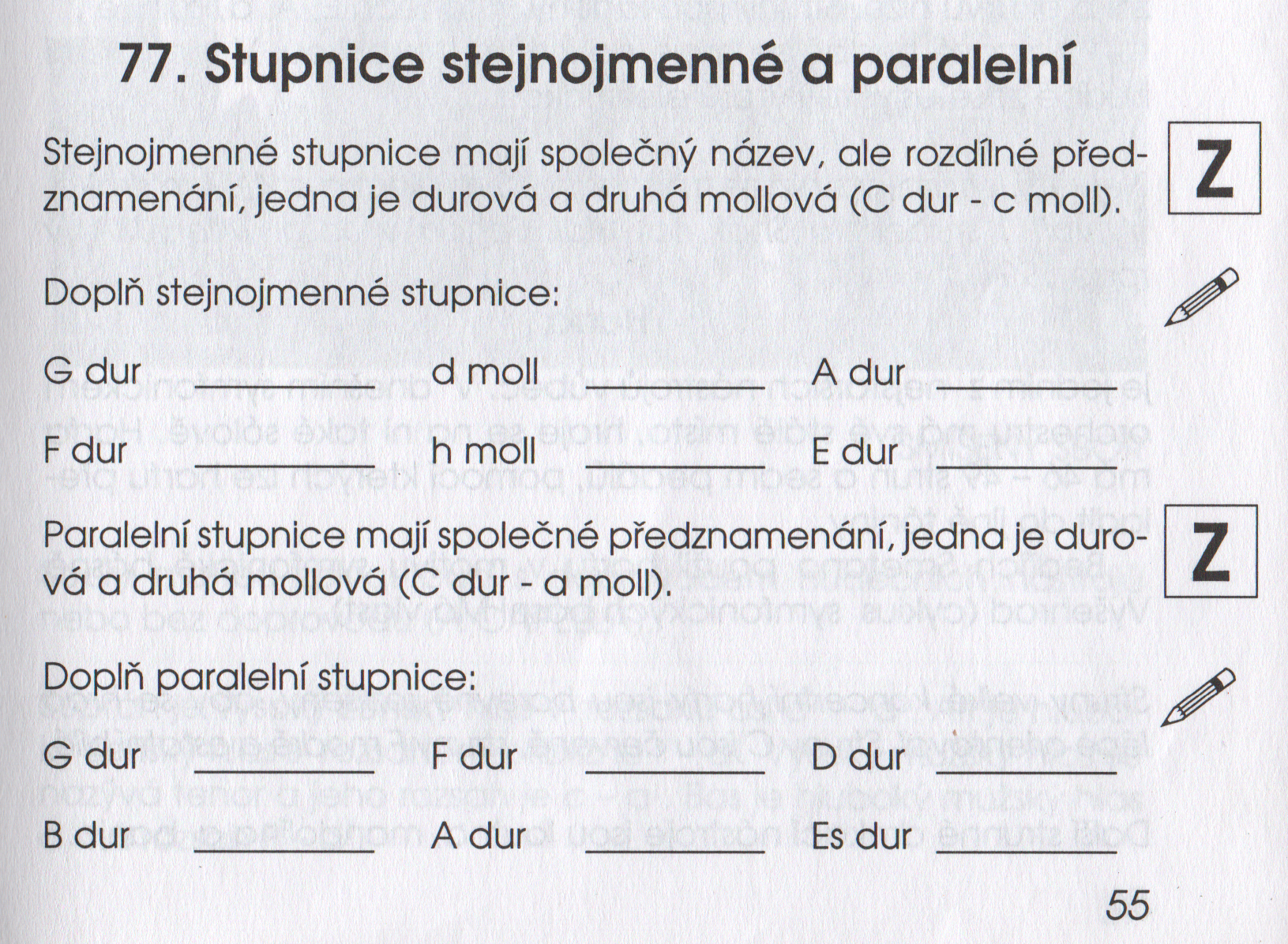 